V 4 – Verdorbene LuftMaterialien: 		Stativ, Stativmaterial, Reagenzglas (möglichst Duran), Reagenzglasständer, durchbohrter Reagenzglasstopfen, Glasrohr, Schlauchstück, pneumatische Wanne, Standzylinder mit Deckglas, Bunsenbrenner, Spatel, TiegelzangeChemikalien:		Eisenpulver, Kaliumnitrat, KerzeDurchführung: 			1. In das Reagenzglas werden eine Spatelportion Kaliumnitrat und 4 Spatelportionen Eisenpulver gegeben und durch Schütteln miteinander vermengt. Der Standzylinder wird mit Wasser gefüllt und mittig in die pneumatische Wanne gestellt. Das Gemenge im Reagenzglas wird mit rauschender Brennerflamme erhitzt. 		2. Ist der Standzylinder vollständig mit Gas gefüllt, wird die Schlauchverbindung gelöst (wichtig) und dann erst das Erhitzen beendet. Der Zylinder wird unter Wasser mit dem Deckglas verschlossen.		3. Der Standzylinder wird anschließend mit der Öffnung nach unten im Stativ fixiert. Eine Kerze wird mit der Tiegelzange in den Zylinder getaucht. Beobachtung:		Das Gas steigt langsam im Standzylinder empor. Die Kerze erlischt im Standzylinder.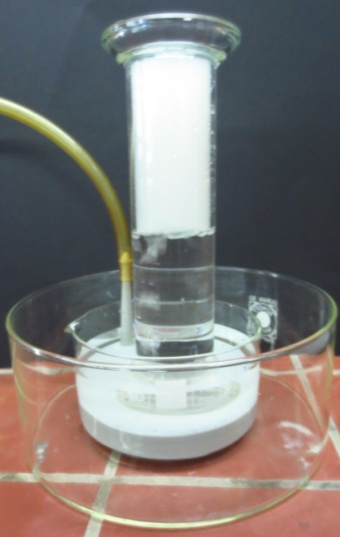 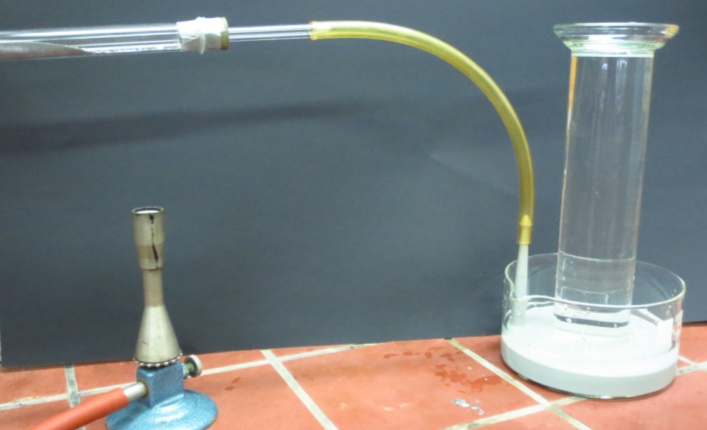 Abb. 8-9 -  Versuchsaufbau und BeobachtungDeutung:	      Stickstoff unterstütz die Verbrennung nicht. Das Erlischen der Kerze zeigt also, dass Stickstoff hergestellt wurde. Entsorgung:		Abfluss und HausmüllLiteratur:	H. Schmidkunz, Chemische Freihandversuche Band 1, Aulis Verlag, 2011, S.       208.GefahrenstoffeGefahrenstoffeGefahrenstoffeGefahrenstoffeGefahrenstoffeGefahrenstoffeGefahrenstoffeGefahrenstoffeGefahrenstoffeKaliumnitratKaliumnitratKaliumnitratH: 272H: 272H: 272P: 210P: 210P: 210EisenpulverEisenpulverEisenpulverH: 228H: 228H: 228P: 370+378bP: 370+378bP: 370+378b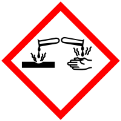 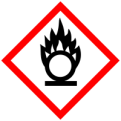 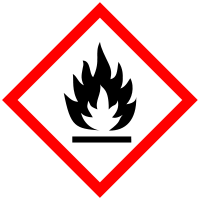 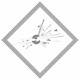 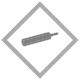 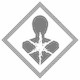 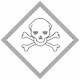 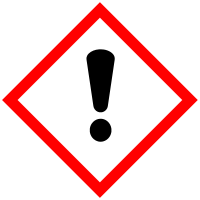 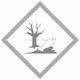 